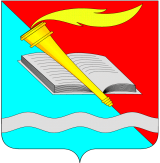 РОССИЙСКАЯ ФЕДЕРАЦИЯСОВЕТ ФУРМАНОВСКОГО МУНИЦИПАЛЬНОГО РАЙОНАИВАНОВСКАЯ ОБЛАСТЬРЕШЕНИЕот 4 декабря 2020 года                                                                                                       № 134г. ФурмановОб отмене Решения Совета Фурмановского муниципального района Ивановской области от 19.11.2020 № 124 «О назначении конкурса по отбору кандидатур на должность Главы Фурмановского муниципального района»           В соответствии с Федеральным законом от 06.10.2003 № 131-ФЗ «Об общих принципах организации местного самоуправления в Российской Федерации», Уставом Фурмановского муниципального района Порядком проведения конкурса по отбору кандидатур на должность главы Фурмановского муниципального района, утвержденного Решением Совета Фурмановского муниципального района от 19.11.2020 года № 123, Совет Фурмановского муниципального районаРЕШИЛ:	1.Отменить Решение Совета Фурмановского муниципального района Ивановской области от 19.11.2020 № 124 «О назначении конкурса по отбору кандидатур на должность Главы Фурмановского муниципального района»	2. Опубликовать настоящее Решение в «Вестнике администрации Фурмановского муниципального района и Совета Фурмановского муниципального района» и разместить на официальном сайте администрации Фурмановского муниципального района (www.furmanov.su) в информационно-телекоммуникационной сети «Интернет».	3. Настоящее Решение вступает в силу со дня его официального опубликования.Глава Фурмановского муниципального района                                               Р.А. Соловьев       Председатель Совета Фурмановского муниципального района                                                Г.В.Жаренова  